              от  21 апреля  2017 года №161     Направляю Вам повестку 28-го заседания Собрания депутатов Карталинского муниципального района, которое состоится 27 апреля  2017 года в 10-30 часов местного времени. Прошу не планировать командировки и другие мероприятия в этот день:Об исполнении бюджета Карталинского муниципального района за 2016 год (Д.К.Ишмухамедова, Г.Г.Синтяева).О внесении изменений в решение Собрания депутатов от 28.12.2016 года №195 «О передаче осуществления части полномочий по решению вопросов местного значения Карталинского муниципального района сельским поселениям, входящим в состав муниципального района» (С.В.Ломовцев).О внесении изменений и дополнений в Решение Собрания депутатов Карталинского муниципального района «О бюджете Карталинского муниципального района на 2017 год и на плановый период 2018 и 2019 годов» (Д.К.Ишмухамедова).О выполнении за 2016 год муниципальной программы  «Вакцинопрофилактика на 2015-2017г.г.» (А.А.Никулин).Отчет о результатах финансово – хозяйственной деятельности муниципальных унитарных предприятий за 2016 год (Е.С.Селезнёва).О выполнении за 2016 год муниципальной программы  «Оформление права собственности на муниципальное имущество Карталинского муниципального района на 2014 –2016 г.г.» (Е.С.Селезнёва).О выплате стипендий Собрания депутатов Карталинского муниципального района одарённым детям (В.К.Демедюк).О присуждении  премии Собрания депутатов Карталинского муниципального района  работникам социальной защиты населения (В.К.Демедюк).О присуждении  премии Собрания депутатов Карталинского муниципального района  работникам здравоохранения (В.К.Демедюк).О внесении изменений в решение Собрания депутатов Карталинского муниципального района №25-Н от 26 ноября 2015 года (В.К.Демедюк).О согласовании приобретения муниципальным образованием Карталинский муниципальный район автобуса, не менее 18 посадочных мест, в количестве 2 шт., общей стоимостью не более 3 000 000 рублей (Е.С.Селезнёва).Об утверждении перечня имущества, находящегося в собственности ООО «Газпром трансгаз Екатеринбург», передаваемого на безвозмездной основе в собственность Карталинского муниципального района (Е.С.Селезнёва).Об утверждении Положения о порядке присвоения имён муниципальным учреждениям, организациям, предприятиям, улицам, площадям, установки памятников, памятных знаков и мемориальных досок на территории Карталинского муниципального района (Г.Р.Макарова).О внесении изменений в Положение «О Контрольно-счётной палате Карталинского муниципального района (М.Ф.Бакатнюк).Разное. Председатель Собрания депутатов Карталинского муниципального района                                                 В.К.Демедюк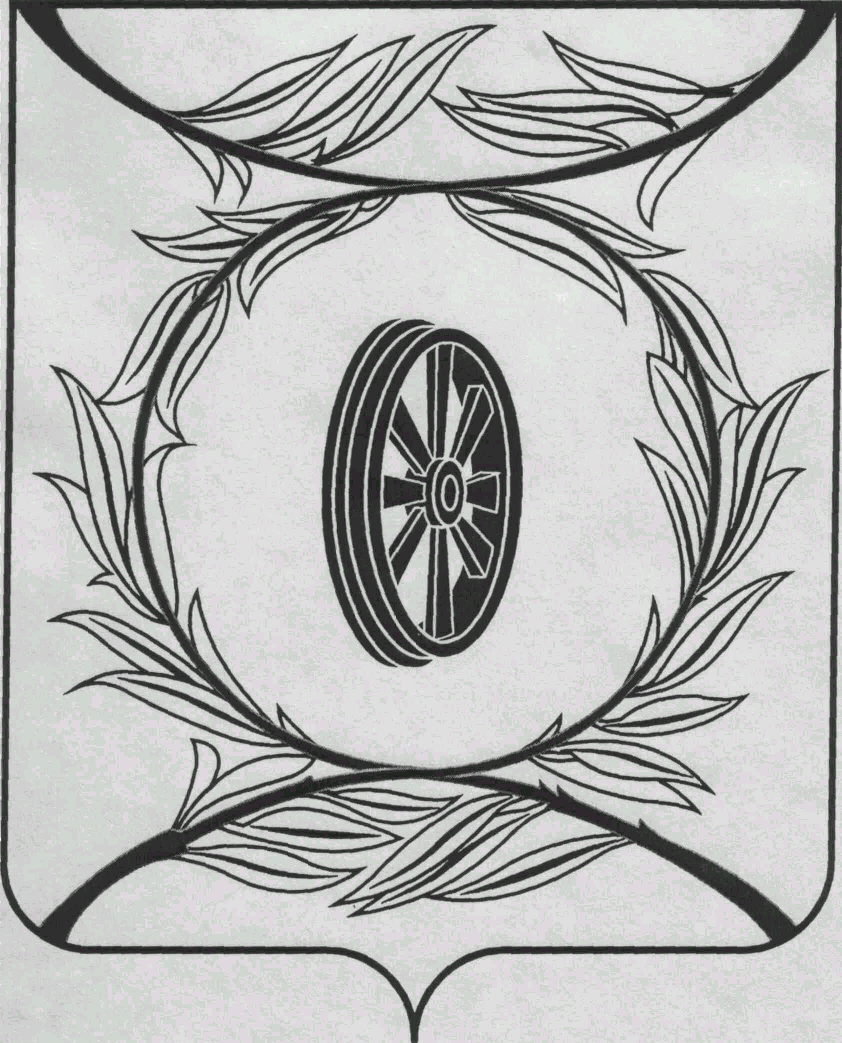 СОБРАНИЕ ДЕПУТАТОВКАРТАЛИНСКОГОМУНИЦИПАЛЬНОГО РАЙОНА457351, Челябинская областьгород Карталы, улица Ленина, 1телефон/факс : (835133)  2-20-57телефон : (835133) 2-28-90от ____ января 2014  года №_________________________________________________________

__________________________
__________________________